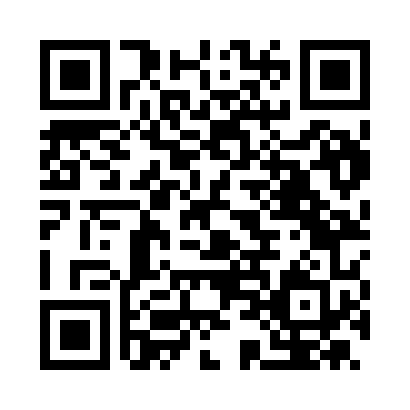 Prayer times for Arconate, ItalyWed 1 May 2024 - Fri 31 May 2024High Latitude Method: Angle Based RulePrayer Calculation Method: Muslim World LeagueAsar Calculation Method: HanafiPrayer times provided by https://www.salahtimes.comDateDayFajrSunriseDhuhrAsrMaghribIsha1Wed4:136:121:226:228:3210:242Thu4:106:111:226:238:3310:263Fri4:086:091:216:248:3410:284Sat4:066:081:216:258:3610:305Sun4:046:061:216:258:3710:326Mon4:016:051:216:268:3810:347Tue3:596:041:216:278:3910:368Wed3:576:021:216:288:4110:389Thu3:556:011:216:288:4210:4010Fri3:536:001:216:298:4310:4211Sat3:505:581:216:308:4410:4412Sun3:485:571:216:318:4610:4613Mon3:465:561:216:318:4710:4814Tue3:445:551:216:328:4810:4915Wed3:425:531:216:338:4910:5116Thu3:405:521:216:338:5010:5317Fri3:385:511:216:348:5110:5518Sat3:365:501:216:358:5210:5719Sun3:345:491:216:358:5410:5920Mon3:325:481:216:368:5511:0121Tue3:305:471:216:378:5611:0322Wed3:285:461:216:378:5711:0523Thu3:265:451:216:388:5811:0724Fri3:245:451:226:398:5911:0925Sat3:225:441:226:399:0011:1126Sun3:205:431:226:409:0111:1327Mon3:195:421:226:409:0211:1428Tue3:175:411:226:419:0311:1629Wed3:155:411:226:419:0411:1830Thu3:145:401:226:429:0511:2031Fri3:125:401:226:439:0611:21